Об уточнение бюджета сельского поселения Кучербаевский сельсоветна  4 квартал 2019 годаРассмотрев ожидаемое исполнение бюджета  Сельского поселения Кучербаевский сельсовет за 4 квартал 2019 года  Совет сельского поселения Кучербаевский  сельсовет муниципального района Благоварский район  РЕШИЛ:             1. Уточнить доходную и расходную части бюджета СП Кучербаевский сельсовет, согласно  приложения № 1Глава сельского поселения Кучербаевский сельсовет:                                              Р.Р.Фархутдиновс. Старокучербаево№ 5-43от 23.12.2019                                                                                                                               Приложение №1                                                                                                                                к решению Совета 	               от «23»12. 2019г.                                                                                    Доходы:         БАШҠОРТОСТАН РЕСПУБЛИКАhЫБЛАГОВАР  РАЙОНЫМУНИЦИПАЛЬ РАЙОНЫНЫҢКҮСӘРБАЙ  АУЫЛБИЛӘМӘҺЕ  ХАКИМИӘТЕ452744, Күсәрбай ауылы,
 Уҙәк урамы, 6\1           Тел. (34747) 24-4-18.факс(34747)24-4-18     Ҡucherbay@bk.ru  801105511020@mail.ru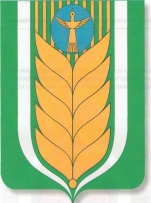                РЕСПУБЛИКА БАШКОРТОСТАН          СОВЕТ  СЕЛЬСКОГО ПОСЕЛЕНИЯ             КУЧЕРБАЕВСКИЙ СЕЛЬСОВЕТ              МУНИЦИПАЛЬНОГО РАЙОНА                              БЛАГОВАРСКИЙ РАЙОН                452744,с.Старокучербаево
                             ул.Центральная,6\1
                  Тел. (34747) 24-4-18 факс(34747)24-4-18     Ҡucherbay@bk.ru  801105511020@mail.ru                                 КАРАР                                                                                            РЕШЕНИЕКБКВсегоВсегоВ т.ч по кв.В т.ч по кв.В т.ч по кв.В т.ч по кв.КБКВсегоВсегоIlllllIY'\1060604310\182\0000\110 \+80000,00+80000,00+80000,00Итого:+80000,00+80000,00+80000,00Расходы:Расходы:Расходы:Расходы:Расходы:Расходы:Расходы:КБККБКВсегоВ т.ч по кв.В т.ч по кв.В т.ч по кв.В т.ч по кв.КБККБКВсегоIllIIlIY\0412\791\10\3\01\03380\244\226.2\ФЗ.131.03.122\\16618\\|013-111210Градостроительные работы\0412\791\10\3\01\03380\244\226.2\ФЗ.131.03.122\\16618\\|013-111210Градостроительные работы+80000,00+80000,00Итого:Итого:+80000,00+80000,00